 1398 Church Road, Hardeeville, SC 29927    843-784-2630    www.rloacs.org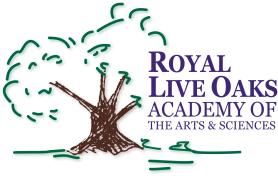 AGENDAThe Royal Live Oaks Academy of Arts & Sciences Charter School Board MeetingJanuary 20, 2015 6:30pmCafeteriaOld business: Approval of Minutes of November 18, 2014 meeting - SecretaryNew business: RLOA Mission Statement - ChairFinance Report - Bill Moser, Kelly-Moser ConsultingElection of Officers - ChairUpdate on New Campus - Facilities DevelopmentApproval of Resolution to file the Application with the USDA for financial assistance with the New Campus Project pursuant to the USDA’s Community Facilities Direct Loan Program or other available programs of the USDAApproval of Borrower’s CertificateGrand Opening Celebration of Cafeteria & Music Room, Thursday, January 22, 2015, 3:00-5:00pmSchool Updates – Executive DirectorPublic Comment